                                         П                                                                                                                           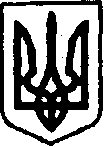 УКРАЇНАКЕГИЧІВСЬКА СЕЛИЩНА РАДАLVІІІ СЕСІЯ VІІІ СКЛИКАННЯРІШЕННЯ04 серпня  2023 року                       смт Кегичівка                                     №Про внесення змін          до договорів оренди землі 	Відповідно до статей 12, 83, 93, 124, 125, 126, 134 Земельного кодексу України, статей 19, 322, 33 Закону України «Про оренду землі», пункту 34 частини 1 статті 26 Закону України «Про місцеве самоврядування в Україні», розглянуто заяву Пивовара М.І. (вхідний               № 2605/04-16 від 02 серпня 2023 року) про внесення змін до договорів оренди землі            від 14 липня 2015 року (номер запису про інше речове право 10447193 від 17 липня          2015 року), від 10 березня 2015 року (номер запису про інше речове право 8986531              від 10 березня 2015 року), від 10 березня 2015 року (номер запису про інше речове право 8986846 від 10 березня 2015 року), від 28 листопада 2014 року (номер запису про інше речове право 7870491 від 28 листопада 2014 року), від 30 грудня 2014 року (номер запису про інше речове право 8343000 від 06 січня  2015 року),  враховуючи створення заявником фермерського господарства «АГРОМАРКЕТ 2016» (код ЄДРПОУ 40299489), з урахуванням правової позиції, викладеній у постанові Великої Палати Верховного Суду по справі            № 927/79/19 від 30 червня 2020 року щодо переходу прав та обов’язків орендаря земельної ділянки від громадянина до створеного ним фермерського господарства, за взаємною згодою сторін, Кегичівська селищна радаВИРІШИЛА:Внести зміни до договорів оренди землі від 14 липня 2015 року (номер запису       про інше речове право 10447193 від 17 липня 2015 року), від 10 березня 2015 року (номер запису про інше речове право 8986531 від 10 березня 2015 року), від 10 березня 2015 року (номер запису про інше речове право 8986846 від 10 березня 2015 року), від 28 листопада 2014 року (номер запису про інше речове право 7870491 від 28 листопада 2014 року),          від 30 грудня 2014 року (номер запису про інше речове право 8343000 від 06 січня            2015 року), а саме: Визначити «Орендаря» за Договором – ФГ «АГРОМАРКЕТ 2016».          У зв’язку із чим, в усіх відмінках та випадках в преамбулі, тексті та в розділі «Реквізити сторін» укладених Договорів «Орендаря» – Пивовар Микола Іванович змінити                      на ФГ «АГРОМАРКЕТ 2016».Уповноважити першого заступника селищного голови Людмилу КВОКУ підписати відповідні додаткові угоди на виконання даного рішення.Зобов’язати орендаря здійснити державну реєстрацію іншого речового права                            у встановленому законодавством порядку. Контроль за виконання даного рішення покласти на постійну комісію з питань земельних відносин, охорони навколишнього природного середовища та будівництва Кегичівської селищної ради.Секретар Кегичівської селищної ради                                                Віталій БУДНИК